Настоящим Эмитент поручает Регистратору внести в реестр запись в отношении эмиссионных ценных бумаг Эмитента:    2. Данные об уполномоченном представителе эмитента:       3.   Данные о ценных бумагах:        4. Дата, в которую Регистратор должен провести операции по погашению эмиссионных ценных бумаг:  5. Данные о счетах, по которым держатель реестра должен внести записи о списании погашаемых эмиссионных      ценных бумаг:       6. Документы основания для совершения операций: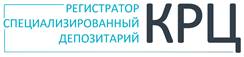 www.regkrc.ru(861)255 -34-03РАСПОРЯЖЕНИЕ  ЭМИТЕНТА О ПОГАШЕНИИ ЭМИСИОННЫХ  ЦЕННЫХ БУМАГ  Вх. №Вх. №ДатаДатаДатаПринялПринялИсполнилПолное наименование эмитентаОсновной государственный регистрационный номер (далее - ОГРН)Дата присвоения ОГРНФ.И.О. Ф.И.О. Ф.И.О. Ф.И.О. Ф.И.О. Наименование документа (удостоверяющего личностьСерия, номерДата выдачиНаименование органа, осуществившего выдачу документаКод подразделения(при наличии)Наименование органа, осуществившего выдачу документаОснование полномочийВидкатегория (тип)регистрационный номер выпуска ценных бумаг (индивидуальный код дополнительного выпуска при наличии)Вид(акции/облигации)категория (тип)(обыкновенные/                 привилегированные)регистрационный номер выпуска ценных бумаг (индивидуальный код дополнительного выпуска при наличии)  Количество эмиссионных ценных бумаг, подлежащих списанию с каждого лицевого счета и (или) счета неустановленных лиц: ________________________________ шт.  Порядок  определения лицевых счетов установлен (реквизиты и наименование документа, содержащего данную информацию): ___________________________________________________________________________________________  Количество эмиссионных ценных бумаг, подлежащих списанию с каждого лицевого счета и (или) счета неустановленных лиц: ________________________________ шт.  Порядок  определения лицевых счетов установлен (реквизиты и наименование документа, содержащего данную информацию): ___________________________________________________________________________________________  Количество эмиссионных ценных бумаг, подлежащих списанию с каждого лицевого счета и (или) счета неустановленных лиц: ________________________________ шт.  Порядок  определения лицевых счетов установлен (реквизиты и наименование документа, содержащего данную информацию): ___________________________________________________________________________________________  Количество эмиссионных ценных бумаг, подлежащих списанию с каждого лицевого счета и (или) счета неустановленных лиц: ________________________________ шт.  Порядок  определения лицевых счетов установлен (реквизиты и наименование документа, содержащего данную информацию): ___________________________________________________________________________________________  Количество эмиссионных ценных бумаг, подлежащих списанию с каждого лицевого счета и (или) счета неустановленных лиц: ________________________________ шт.  Порядок  определения лицевых счетов установлен (реквизиты и наименование документа, содержащего данную информацию): ___________________________________________________________________________________________  Количество эмиссионных ценных бумаг, подлежащих списанию с каждого лицевого счета и (или) счета неустановленных лиц: ________________________________ шт.  Порядок  определения лицевых счетов установлен (реквизиты и наименование документа, содержащего данную информацию): ___________________________________________________________________________________________ «___»________________________202_г. Порядок  определения даты  установлен (реквизиты и наименование документа, содержащего данную информацию): ___________________________________________________________________________________________  Номера (коды) лицевых счетов: ____________________________________________________________________  Номер счета неустановленных лиц:________________________________________________________________ Порядок  определения лицевых счетов установлен (реквизиты документа, содержащего данную информацию): __________________________________________________________________________________________________    Документ, содержащий условия размещения  ценных бумаг   «__»________________________202_г.  Протокол уполномоченного органа о принятия решения          «__»________________________202_г. Иное: _______________________________________________________________________________Подпись уполномоченного представителя  эмитента_______________________________________________________ (подпись              М.П.            Ф.И.О.)Подпись ____________________________________________________________Ф.И.О.совершена в присутствии работника АО «КРЦ» (Ф.И.О., подпись работника АО «КРЦ»)